STEP tėvų grupės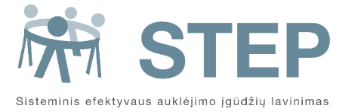 Džiaugiamės, galėdami suteikti galimybę tėveliams, kurių vaikai lanko „Žvangutis“ darželį, dalyvauti STEP pozityvios tėvystės įgūdžių lavinimo grupėse.STEP (angl. Systematic Training for Effective Parenting – Sistemingas efektyvių vaiko auklėjimo įgūdžių lavinimas) – tai ne tik pasaulyje, bet jau ir Lietuvoje tėvelių įvertinti ir pamėgti STEP programos užsiėmimai vaikučių tėvams. Iki šiandien STEP programa yra viena iš nedaugelio, kurios efektyvumas pagrįstas mokslinių tyrimų rezultatais. Plačiau: www.stepgrupės.lt.Dalyvaudami STEP tėvų grupėse tėvai įgyja daugiau žinių apie psichologinę-socialinę vaiko raidą, tinkamą ir netinkamą vaiko elgesį bei jį lemiančias priežastis, atsakingos ir efektyvios tėvystės įgūdžius: demokratišką auklėjimo ir bendravimo su vaiku būdą, pozityvius drausminimo būdus nustatant ribas vaiko elgesiui ir sprendimams, tinkamą savęs ir vaiko drąsinimą, „Aš kalbą“ ir kt. bei žinias išbando praktiškai.STEP grupės organizuojamos du kartus per metus: rudens sesija (spalio – gruodžio mėnesiais) ir pavasario sesija (kovo – gegužės mėnesiais). Cikle – 9 užsiėmimai, vykstantys kartą per savaitę. Darželyje vedamos dvi STEP versijos: „Mažylių STEP“ – tėvams, kurių vaikai 0-5 metų amžiaus bei „STEP 6-12“ tėvams, kurių vaikai 6-12 metų amžiaus. Šioms studijoms reikia įsigyti STEP knygas, kurios platinamos išskirtinai tik STEP grupių dalyviams.Dalyvių atsiliepimai:Išsinešiau žinojimą, kad STEP tėvų grupės susirinkimai visų pirma suvienija, leidžia pasijausti grupės dalimi, kurios tikslas - pozityvus vaikų auklėjimas. Man šie susitikimai davė daug šilumos, jaukumo, padrąsinimo, daug atsakymų į kai kuriuos klausimus ir išradingumo auklėjant savo vaiką. Radau daug įdomių minčių, kaip palengvinti sudėtingą vaikų auklėjimo procesą. Labiausiai įstrigo – „Aš“ kalba; kad vaikas turi savo temperamentą; pozityvūs drausminimo būdai ir kt. Tapau labiau pasitikinti savimi, ramesnė.Labai smagu, kad grupėje sulaukėm palaikymo, buvo įdomių diskusijų, skirtingų nuomonių, bet visada pasikraudavau teigiama energija ir gerų emocijų.Džiaugiausi turėdama galimybę dalyvauti STEP programoje. Visiems savo aplinkoje, auginantiems vaikučius, rekomenduoju išklausyti šią programą.Lankydama šiuos užsiėmimus, supratau, kad ne viena turiu problemų su vaikais. Svarbiausia, kad dabar žinau, kaip jiems galiu padėti, o tai labai padrąsina ir nuramina.Susidomėję dėl registracijos į STEP grupes kreipkitės į „Žvangutis“ psichologę, STEP grupių vadovę Nijolę Kmitienę, tel.:8 67348649.